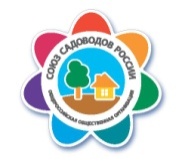 Электронное приглашениеПриглашаем Вас принять участие в семинарах общероссийской общественной организации «Союз садоводов России» в рамках выставки «Обнови свой сад»-2019. ВДНХ, павильон 75, зал В. Также приглашаем посетить стенд Союза садоводов России — Д11.21 апреля Подиум12.00-12.30 Открытие выставки.22 апреля Подиум13.00-14.00 Образовательная программа «Ликбез для садовода». Семинар «1. Инвентаризация в СНТ. Зачем она нужна. Как проводить. 2. Лицензирование добычи подземных вод в СНТ, ТСН. Упрощенный порядок». Семинар проведут Людмила Воробьева, ведущий специалист общественной приемной «Союза садоводов России», Роман Дзюба, и.о. директора ГУП МО «Экосистема». 14.0-15.00 Образовательная программа «Ликбез для садовода». Семинар «Передача сетей в МОЭСК по новым правилам. Учет электроэнергии в СНТ. Индивидуальные договоры. Разъяснения ФАС». Семинар проведет Владимир Елисеев, эксперт Союза садоводов по энергосбережению и энергоэффективности, основатель проекта «ТвойУчетСадовоод»23 апреля Подиум 13.00-14.30 Образовательная программа «Ликбез для садовода». Семинар «1. Энергоснабжение СНТ. Обзор изменений законодательства в 2019 году. Передача электросетей в МОЭСК. 2. Лицензирование добычи подземных вод в СНТ, ТСН. Упрощенный порядок». Семинар проведут Виталий Щеголев, главный специалист филиала «МТЦ» АО «МЭС», отдел разработки и управления проектами; Роман Дзюба, и.о. директора ГУП МО «Экосистема»Ежедневные мероприятия в рамках деловой программы выставки «Обнови свой сад»-2019 на стенде Д11 «Союза садоводов России»Данное приглашение является билетом для прохода в павильон № 75, зал В, ВДНХ на семинары «Союза садоводов России» на весь период работы выставки. Количество приглашений не ограничено из расчета одно распечатанное приглашение на одного человека. Контакты: тел. 8(495)5328168  	эл. почта: info@souzsadovodovmos.ru1.Юридическая бесплатная консультация10.00-17.00Консультанты общественной приемной 2.Консультации по учебным программа Университета садоводов10.00-17.00Представители Университета садоводов3.Консультации по энергоснабжению садоводческих и дачных некоммерческих объединений12.00-17.00Елисеев Владимир, Щеголев Виталий, компания «ЭНТЕР»4.Консультации по строительству на садовом участке10.00-17.00Сотрудники компании «Палитра Коттедж»